
Vi planerar HOPP-KICKOFF och är glada att hälsa LISA MARIA NORLANDER välkommen som instruktör denna gånghelgen 28-29 Januari,
LÖRDAG: första gruppen rider eftermiddag, start ca kl.14.00, inriktning markarbete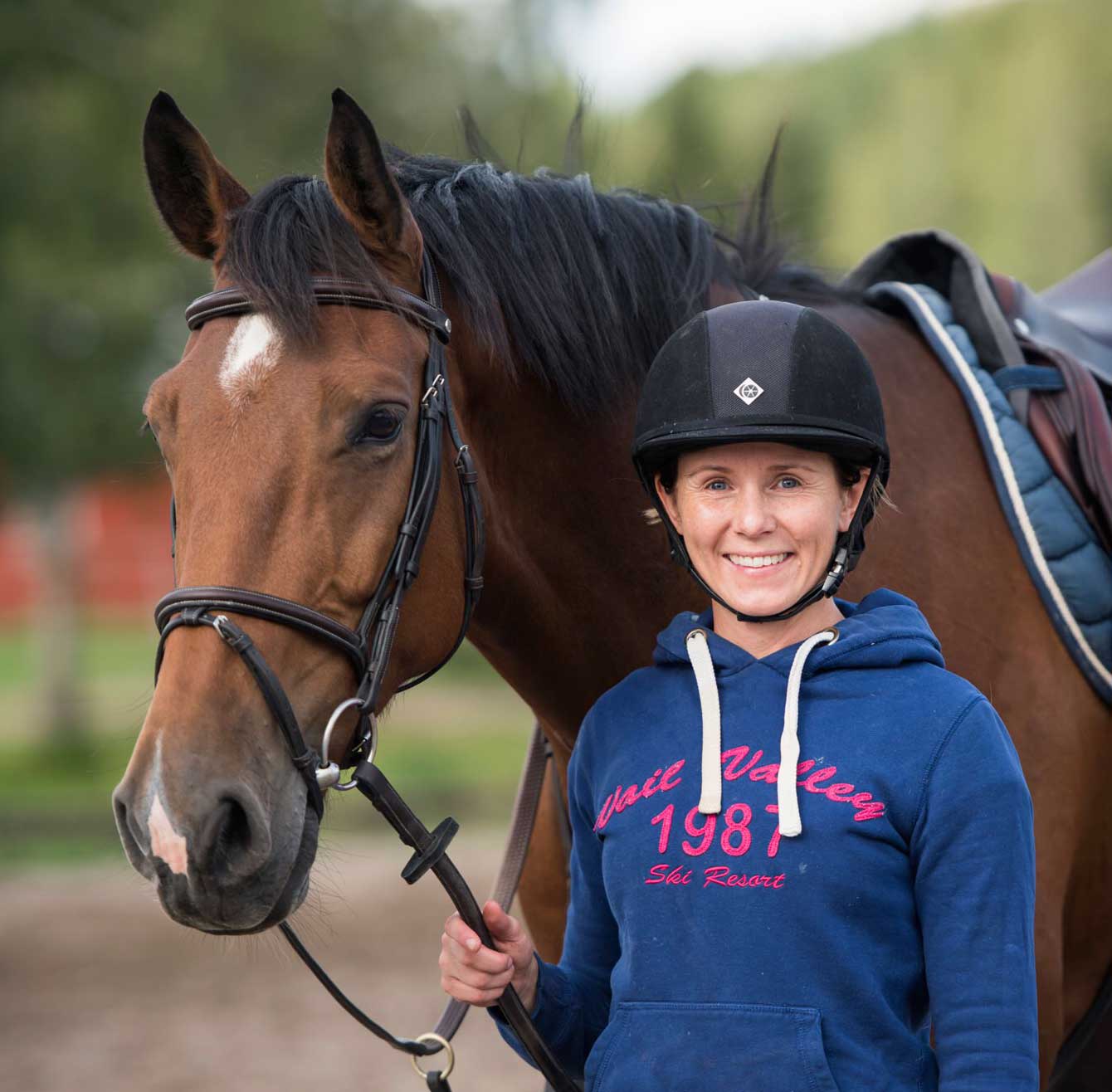 SÖNDAG: startar förmiddag ca kl.9.00 inriktning banhoppningVEM ? I första hand du som löser tävlingslicens i SRS, i mån av plats övriga.HUR ? Skriv upp dig på listan i stallet eller mejla kansliet.Du som rider ridskolehäst rider i lägst M4, bör kika på torsdagskvälls träningarna för att förstå upplägget.Lisa Maria önskar grupper med ca 5 elever med ridpass på ca 75 min. PRIS: 800 kr för båda passen, betalas när grupp/tidschemat skickas utFunderingar eller frågor till Gunilla kansli@soderkopingsrs.se / VÄLKOMNA